附件4线上购物平台二维码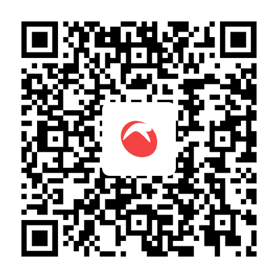 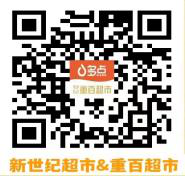 大润发APP                 多点APP 、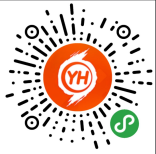 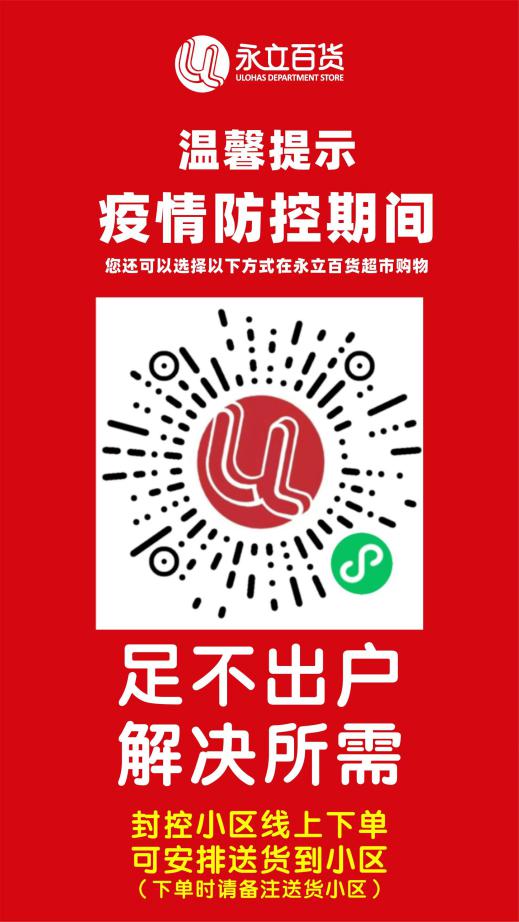 永辉生活+               永立百货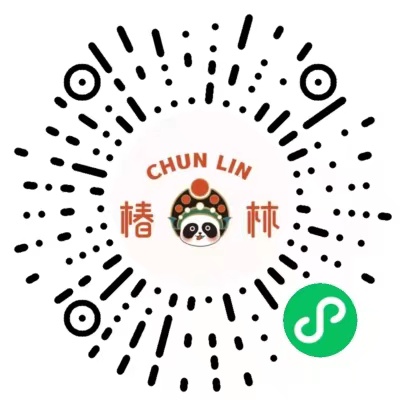 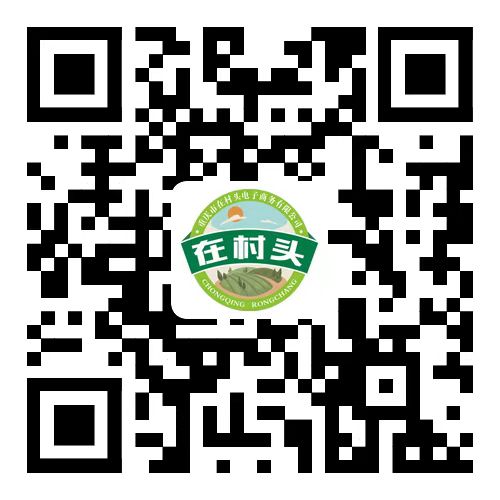 椿林                      在村头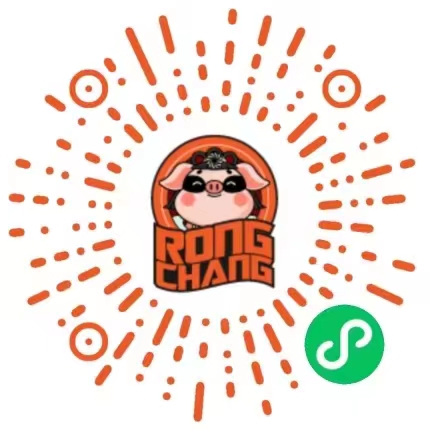 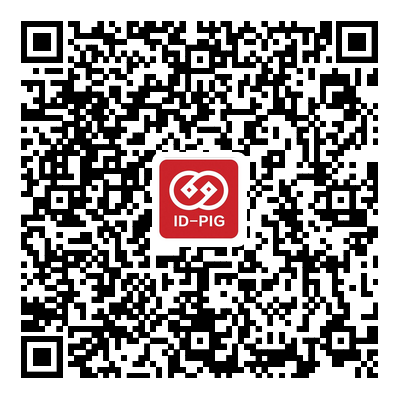 吉吉云                   国家生猪市场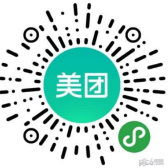 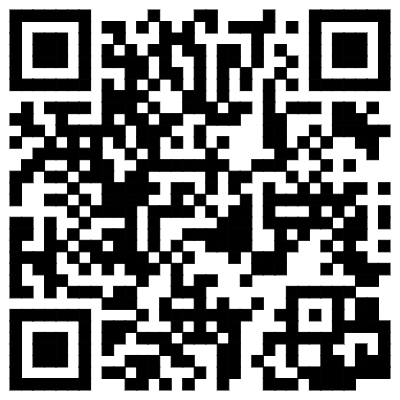 美团                       饿了么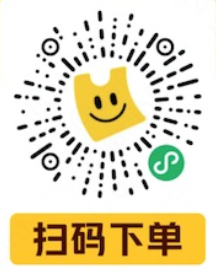 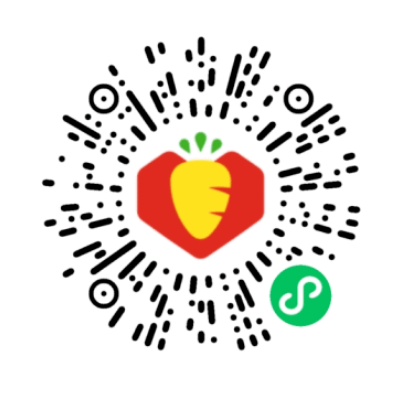 美团优选                   多多买菜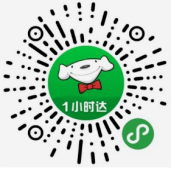 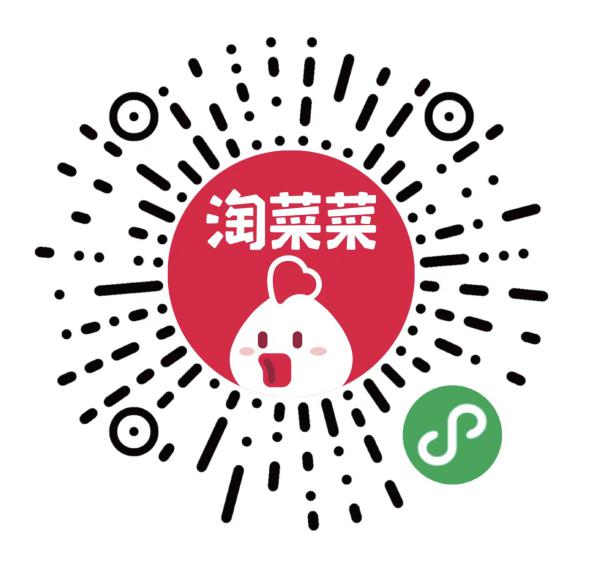 京东到家                  淘菜菜